	「タブレット活用のルール」について　学習内容をよく理解し、より豊かな学びにしていくために、タブレットを上手に活用していくことが大切です。タブレットはみなさんの学習に役立てるための道具です。便利な道具ですが、心配されることもたくさんあります。そのため、学校で、「タブレット活用のルール」を定めました。みなさんでこのルールを守り、タブレットを「安心・安全・快適」に活用していきましょう。１　目的　・学校で貸し出すタブレットは、学習活動のために使うことが目的です。２　使用について　・学校と家庭で学習用として使用します。また、校外学習で必要と認められた場所や施設（市民館、図書館などの公共施設）、放課後児童クラブ、のびるんdeスクールで使用します。　・登下校中は、タブレットをかばんから出しません。　・なくしたり、ぬすまれたり、落としてこわしたり、水にぬらしたりしないように十分に気をつけます。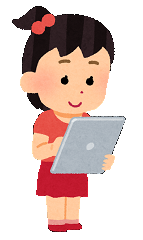 ３　学校で使う場合　・学校でタブレットを使うときは、先生の指示をよく聞きます。　・休み時間や放課後に使いたいときは、先生に相談します。４　家庭で使う場合　・使用する時間は家の人とよく話し合って決めましょう。５　学校や家庭以外で使う場合　・紛失や盗難、落下による破損には十分に気をつけましょう。６　個人情報　・自分のタブレットを他人に貸したり、使わせたりしません。　・自分や他人の個人情報（名前や住所、電話番号など）はインターネット上に絶対に上げません。　・ＳＮＳに写真や動画を投稿しません。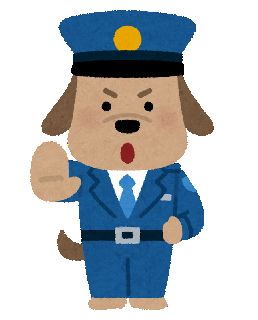 ７　カメラでの撮影　・勝手に撮らず、撮影する相手の許可をもらいます。　・タブレットのメモリーは少ないので、余分な画像は消しましょう。☆「タブレット活用のルール」を守りましょう！